Les Chinois en C-BLe mystère …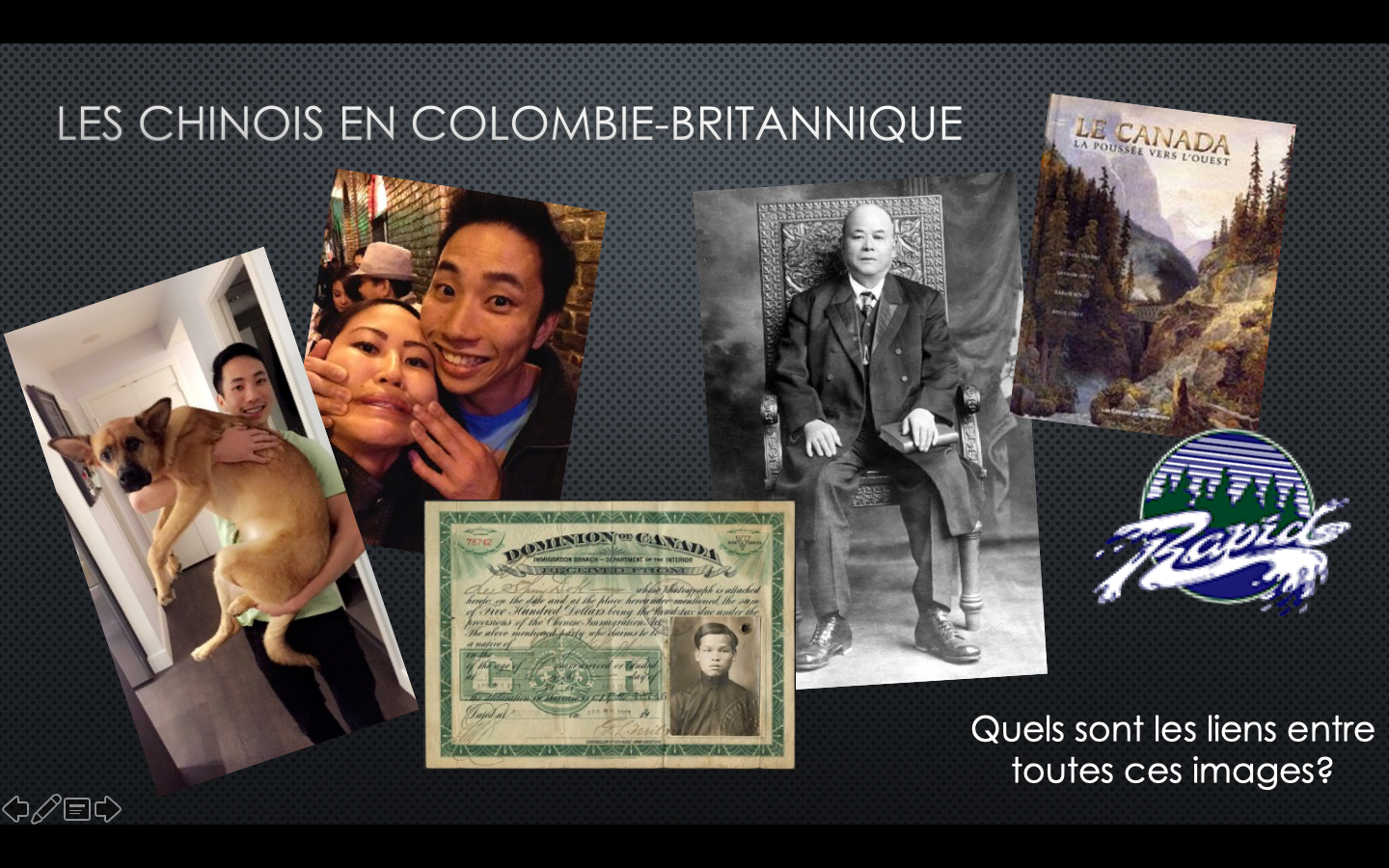 Les années 1850 :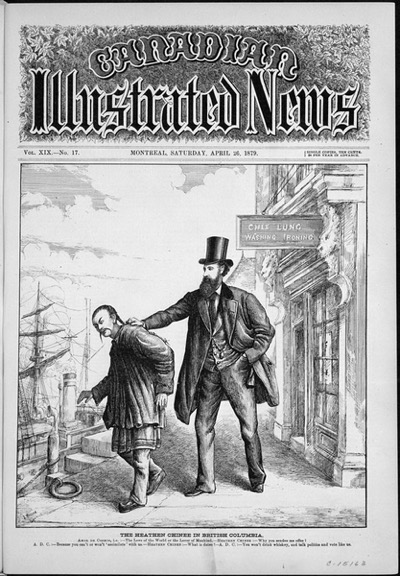 Des milliers d’immigrants chinois sont venusPourquoi ? _________________________________Préjugés et discriminations	Langue/Vêtements/Religion/Coutumes 
 _________________________________Ils étaient souvent des mineurs ou des _________________________________ de magasin/de restaurantLes années 1880 :La construction sur le chemin de fer (_________________________________) a fait face à une pénurie de main-d’œuvre On a embauché les Chinois!Ils ont fait tout le travail que les travailleurs blancs ne voulaient pas faireOn leur a payé ________________________, moins que la moitié du salaire des ouvriers blancs“The Heathen Chinese in British Columbia”Les Chinois vivaient dans des camps séparésIls devaient payer leur ____________________________ et leur _____________________________On estime que parmi les ________ Chinois qui sont venus pour travailler le chemin de fer, __________ sont morts1885 : Le chemin de fer = fini!Ils n’avaient pas les fonds nécessaires pour retourner en Chine… À cause des ________________________ !Ils sont restés et se sont installés – _________________________________________Étaient propriétaires des buanderiesTravaillaient dans les conserveries de poissons…Pas de travail _______________________________Vague d’immigration chinoise aux villes de la C-BRacisme et discriminationKnights of LabourTaxe d’entrée (1885-1923) :___________________________________aujourd’hui :
___________________________________En dépit de cela, il y avait quand même des immigrants qui venaient de la Chine…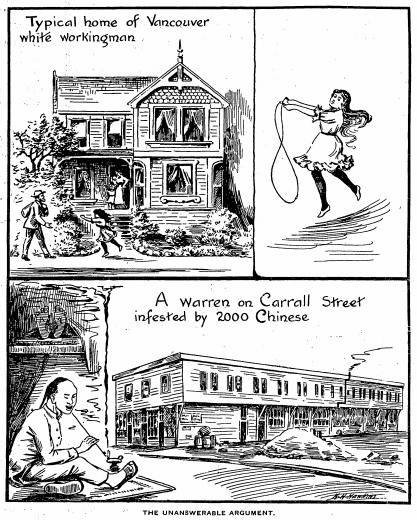 La loi de l’immigration chinoise/Loi d’exclusion des Chinois (1923-1947)L’immigration chinoise = ___________________________________Détruit le rêve chinois d’ammener la famille au CanadaRevenons au mystère…Quel est le lien entre ceci et Mme Lo ?!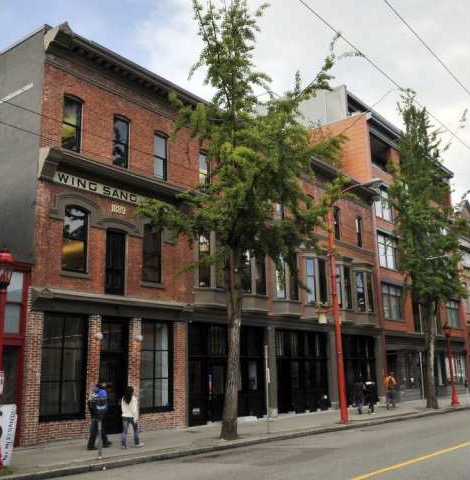 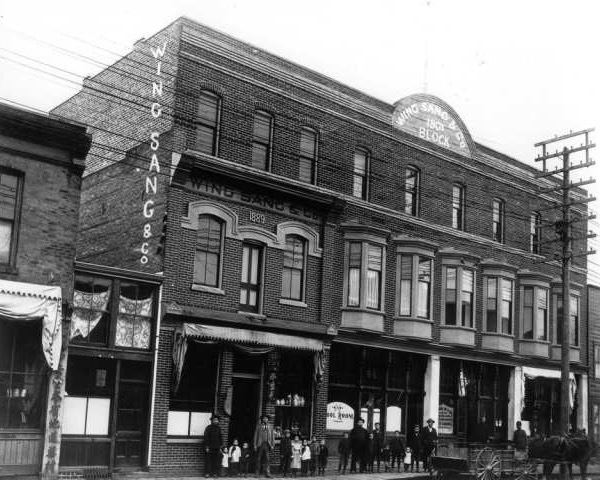 Où se trouve ce bâtiment ?Qu’est-ce qui a changé ?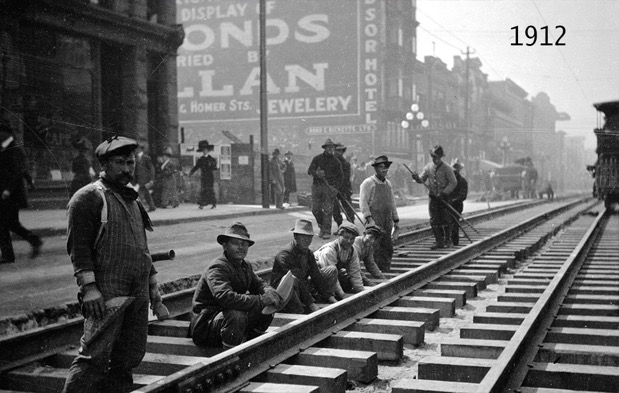 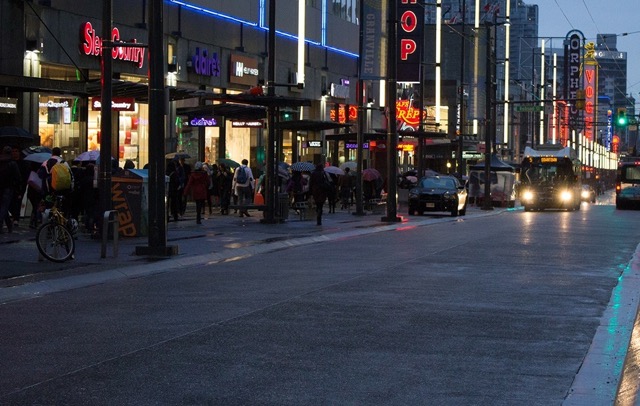 